ДОРОЖНАЯ КАРТА по созданию доступности безбарьерной среды для инвалидов 2018-2019 гг МКОУ «Зиурибская  ООШ»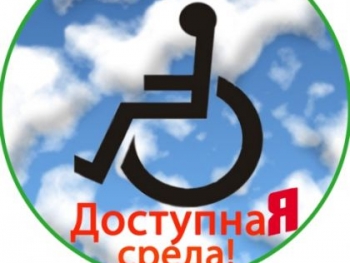 Зиуриб- 2019ПЛАН (ДОРОЖНАЯ КАРТА)ПО ОБЕСПЕЧЕНИЮ УСЛОВИЙ РАЗВИТИЯ ДОСТУПНОСТИ БЕЗБАРЬЕРНОЙ  СРЕДЫ ДЛЯ ИНВАЛИДОВ ВМКОУ « Зиурибская  ООШ»на 2018 – 2019 гг.Обоснование целей обеспечения доступности для инвалидов образовательных и воспитательных услуг.           Одним из приоритетов социальной политики Российской Федерации в области социальной защиты инвалидов в соответствии с общепризнанными принципами и нормами международного права является реализация комплекса мер, направленных на создание инвалидам равных с другими гражданами возможностей для участия в жизни общества, в том числе равное право на получение всех необходимых социальных услуг для удовлетворения своих нужд в различных сферах жизнедеятельности.            Правительство Российской Федерации, органы исполнительной власти субъектов Российской Федерации, органы местного самоуправления и организации независимо от организационно-правовых форм (согласно статье 15 Федерального закона «О социальной защите инвалидов в Российской Федерации») создают условия инвалидам для беспрепятственного доступа к объектам социальной инфраструктуры.         В соответствии с Государственной программой Российской Федерации «Доступная среда» на 2011–2015 годы к 2016 году доля общеобразовательных   учреждений, в которых создана универсальная безбарьерная среда, позволяющая обеспечить совместное обучение инвалидов и лиц, не имеющих нарушений развития, в общем количестве общеобразовательных учреждений, должна составить не мене 20%. В рамках   государственной программы Российской Федерации «Доступная среда» на 2011-2015 годы» предусмотрено формирование условий беспрепятственного доступа к приоритетным объектам и услугам в приоритетных сферах жизнедеятельности инвалидов и других маломобильных групп населения.            Организация обучения детей-инвалидов в обычных образовательных учреждениях преимущественно по месту жительства позволяет избежать их помещения на длительный срок в интернатные учреждения, создать условия для проживания и воспитания детей в семье и обеспечить их постоянное общение со сверстниками, что способствует формированию толерантного отношения граждан к проблемам инвалидов, эффективному решению проблем их социальной адаптации и интеграции с обществом. Необходимым условием реализации указанного направления является создание в обычном образовательном учреждении универсальной безбарьерной среды, позволяющей обеспечить полноценную интеграцию детей-инвалидов.                Таким образом, перед   школой встаёт проблема обеспечения получения образовательной услуги всеми  маломобильными  категориями  детей- инвалидов (с нарушениями зрения, слуха, опорно-двигательного аппарата), которую решить возможно только через целенаправленное планирование деятельности образовательного учреждения.            Цель: поэтапное повышение, с учетом финансовых возможностей, уровня доступности для инвалидов к объекту и предоставляемым на нем услугам в сфере образования.Задачи:Обеспечить равный доступ инвалидов к образовательным и воспитательным услугам.Создать условия для свободного доступа и передвижения инвалидов в школе.Этапы и сроки реализации плана:1. Этап   подготовительный – 2016-2017 гг2.Этап практический (реализация плана при условии   финансирования)   2017-2018гг.                                                                                                                            3. Этап заключительный - 2019г.Ожидаемые результаты:Обеспечение равного доступа инвалидов к образовательным и воспитательным услугам в школе.Повышение социальной активности инвалидов, преодоление социальной разобщенности.Повышение качества жизни инвалидов.Показатели доступности По состоянию на 01.09.2016г. в школе:- общая численность детей-инвалидов – 2- количество детей-инвалидов, обучающихся совместно с другими обучающимися –1- количество детей-инвалидов, обучающихся на дому  –1;- количество педагогов, прошедших специальную подготовку для работы с инвалидами – 0;- количество подготовленных для работ с инвалидами тьюторов, помощников, посредников – 0;- количество аудиторий и других помещений, приспособленных для обучения инвалидов – 0.Нормативно-правовое обеспечение:ФЗ от 24 ноября 1995 г. № 181-ФЗ "О социальной защите инвалидов в Российской Федерации"ФЗ от 1 декабря 2014 г. № 419-ФЗ «О внесении изменений в отдельные законодательные акты Российской Федерации по вопросам социальной защиты инвалидов в связи с ратификацией Конвенции о правах инвалидов»Постановление Правительства Российской Федерации от 26 декабря 2014 г. № 1521 «Об утверждении перечня национальных стандартов и сводов правил (частей таких стандартов и сводов правил), в результате применения которых на обязательной основе обеспечивается соблюдение требований Федерального закона «Технический регламент о безопасности зданий и сооружений»Приказ Министерства регионального развития Российской Федерации от 27 декабря 2011 г. № 605 «Об утверждении свода правил «СНиП 35-01-2001 «Доступность зданий и сооружений для маломобильных групп населения» (СП 59.13330.2012)»Приказ Министерства образования и науки Российской Федерации от 9 ноября 2015года №1309 «Об утверждении порядка обеспечения условий доступности для инвалидов объектов и предоставляемых услуг в сфере образования, а также оказания им при этом необходимой помощиПеречень мероприятий, реализуемых для достижения запланированных значений показателей доступности объектов и услуг для инвалидов МКОУ «Зиурибская ООШ»1 сентября 2016Директор МКОУ«Зиурибская  ООШ»  ______________________ М.Хириясулаев                                                                                  Утверждаю                                                                                                    Директор МКОУ                                                                                                                                                                     .                                                                                     «Зиурибская ООШ»                                                                                   .                                                                                     _________________     М.Хириясулаев.№п/пНаименование мероприятияОтветственный исполнитель, соисполнителиСроки реализацииОжидаемый результат1. Организационные мероприятия.1. Организационные мероприятия.1. Организационные мероприятия.1. Организационные мероприятия.1. Организационные мероприятия.1.1.Издание приказа о назначении ответственного за разработку плана мероприятий («дорожной карты») по обеспечению доступности школы   и услуг для инвалидов на 2016директор.сентябрь2019г.1.2.Нормативно-правовое обеспечение:-  изучение нормативных документов;- изучение позитивного опыта работы образовательных учреждений;- разработка плана мероприятий.Администрация школы, ответственное лицосентябрь 2019г.Разработка плана1.3.Обновление базы данных учащихся с ограниченнымивозможностямиСоциальный педагог ежегодно Актуализация данных1.4.Освещение на сайте школы вопросов «Доступная среда»модератор школьного сайтаВ течение всего периодаИнформированность участников образовательных отношений1.7.Проведение заседания Совета школы с целью выработки предложений по формированию доступной среды жизнедеятельности для инвалидовПредседатель Совета школы, директороктябрь2019г.Привлечение дополнительных средств финансирования1.8.Совещание при директоре по вопросу  реализации  планаДиректороктябрь2019г.Информирование педагогов, изменение парадигмы мышления пед.работников1.9.Внесение изменений в должностные инструкцииДиректор.октябрь 2019г.Конкретизация деятельности педработников в организации работы с детьми -  инвалидами1.10.Организация методических семинаров по изучению образовательных программ, методики работы с детьми-инвалидамиЗам. директора по УВРпостоянноПовышение  профессионального уровня педагогических работников1.11.Формирование образовательной программыЗам. дир по УВР, руководители ШМО2019г.Готовность к работе(программно-методические условия для обучения детей-инвалидов)1.12.Организация обучения детей в соответствии с индивидуальными программами реабилитацииУчителя-предметникиклассные руководителипостоянноРеализация права на инклюзивное образованиеII. Мероприятии по обеспечению доступности образовательного учреждения  для инвалидовII. Мероприятии по обеспечению доступности образовательного учреждения  для инвалидовII. Мероприятии по обеспечению доступности образовательного учреждения  для инвалидовII. Мероприятии по обеспечению доступности образовательного учреждения  для инвалидовII. Мероприятии по обеспечению доступности образовательного учреждения  для инвалидов2.1.Выявление существующих ограничений и барьеров, препятствующих доступности школьной среды для детей - инвалидов, оценка потребности в устраненииЗавхоз, зам. дир. по безопасности2019г.Планирование целевых субсидий на 2016-2018г.г.2.2.Подготовка проектно-сметной документации по улучшению доступностидиректорзавхоз2019г.Подготовка финансово –нормативной  базы2.3.Установка кнопки вызова персонала для инвалидов колясочников с целью оказания им помощи при въезде в зданиедиректорзавхоз2019Повышение доступности детей-инвалидов в образовательное учреждение2.4Обеспечения пути движения комплексной информацией (информационные таблички, цветовые и тактильные направляющие)директорзавхоз2019Повышение доступности детей-инвалидов в образовательное учреждение2.5.Организация системы информации на входе с тактильными и цветовыми обозначениями препятствийдиректорзавхоз2019Повышение доступности детей-инвалидов в образовательное учреждение2.6.Установка пандуса наружного с реконструкцией входа в школадиректорзавхоз2019г.2.7.Установка мобильного подъемника, покрытия крыльца2019г.III. Мероприятия по обеспечению услуг для инвалидов с учетом нарушенных функций (зрение, слух, опорно-двигательный аппарат), оказанию помощи в преодолении барьеров, препятствующих пользованию услугами образовательного учрежденияIII. Мероприятия по обеспечению услуг для инвалидов с учетом нарушенных функций (зрение, слух, опорно-двигательный аппарат), оказанию помощи в преодолении барьеров, препятствующих пользованию услугами образовательного учрежденияIII. Мероприятия по обеспечению услуг для инвалидов с учетом нарушенных функций (зрение, слух, опорно-двигательный аппарат), оказанию помощи в преодолении барьеров, препятствующих пользованию услугами образовательного учрежденияIII. Мероприятия по обеспечению услуг для инвалидов с учетом нарушенных функций (зрение, слух, опорно-двигательный аппарат), оказанию помощи в преодолении барьеров, препятствующих пользованию услугами образовательного учрежденияIII. Мероприятия по обеспечению услуг для инвалидов с учетом нарушенных функций (зрение, слух, опорно-двигательный аппарат), оказанию помощи в преодолении барьеров, препятствующих пользованию услугами образовательного учреждения3.1.Приобретение и установка средств  связи, информации и сигнализации (звуковые, световые, тактильные), тактильных табличек, тактильных мнемосхем, упрощающих ориентацию инвалидов с нарушением слуха и зренияДиректор , завхоз2018 - 2019ггЭффективность оказания индивидуальной помощи3.3.Оснащение специальным  реабилитационным компьютерным оборудованием для организации коррекционной работы и обучения инвалидов по слуху и зрению, с нарушениями опорно –двигательного аппаратаДиректор , завхоз2018-2019г.Готовность к работе школы с отдельными категориями детей3.4.Создание благоприятных, комфортных условий вобразовательном учреждении, проведение бесед, круглыхстолов среди школьников с целью формирования у нихтолерантного отношения к детям-инвалидам.Зам. дир. по воспитательной работе.Классные руководителиВ течение всего периодаУдовлетворённость образовательным  учреждением3.5.Создание волонтерских групп в образовательномучреждении с целью формирования у школьниковтолерантного отношения к детям-инвалидам и детям с ОВЗЗам. дир. по воспитательной работе.Классные руководителиВ течение всего периодаСоциальная адаптацияIV. Мероприятия по обеспечению специалистами, работающими с инвалидами (помощники, тьюторы, социальные педагоги, педагоги-психологи и др.)IV. Мероприятия по обеспечению специалистами, работающими с инвалидами (помощники, тьюторы, социальные педагоги, педагоги-психологи и др.)IV. Мероприятия по обеспечению специалистами, работающими с инвалидами (помощники, тьюторы, социальные педагоги, педагоги-психологи и др.)IV. Мероприятия по обеспечению специалистами, работающими с инвалидами (помощники, тьюторы, социальные педагоги, педагоги-психологи и др.)IV. Мероприятия по обеспечению специалистами, работающими с инвалидами (помощники, тьюторы, социальные педагоги, педагоги-психологи и др.)4.1.Повышение квалификации следующих сотрудниковдиректор, ответственное лицо2018-2019гг.Готовность к реализации образовательной программы4.2.Подбор кадров и привлечение внутренних кадровыхрезервов для работы в школе с целью обучения и развитиядетей с ограниченными возможностями.директор2018-2019гг.Готовность к реализации образовательной программы4.3.Введение в штатное расписание дополнительных ставок учителей-логопедов, педагогов-психологов, дефектологов;директор 2018-2019уч.г.Эффективность оказания индивидуальной помощи4.4.Разработка и составление образовательных иреабилитационных программ для реализации в школе,обучения и развития детей с ограниченными возможностями.Учителя-предметники2018-2019г.г.